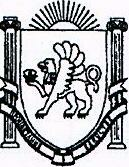 РЕСПУБЛИКА КРЫМ БАХЧИСАРАЙСКИЙ РАЙОН 
КРАСНОМАКСКИЙ СЕЛЬСКИЙСОВЕТ РЕШЕНИЕ                                                     7-я сессии 2-го созыва19.03.03.2019                                                                                                            №  47  О внесении изменений в решение 62 сессии Красномакского сельского совета 1 созыва от 25.12.2018 № 489 «Об утверждении Положения об оплате труда депутатов, выборных должностных лиц местного самоуправления, муниципальных служащих администрации Красномакского сельского поселения Бахчисарайского района Республики Крым»В соответствии со статьей 86  Бюджетного кодекса Российской Федерации, Федеральным законом от 6 октября 2003 года №131-ФЗ «Об общих принципах организации местного самоуправления в Российской Федерации», статьей 22 Федерального закона от 2 марта 2007 года № 25-ФЗ «О муниципальной службе в Российской Федерации», статьей 25 Закона Республики Крым от 16 сентября 2014 года №76-ЗРК «О муниципальной службе в Республике Крым», Законом Республики Крым от 16 сентября 2014 года №78-ЗРК «О Реестре должностей муниципальной службы в Республике Крым», Законом Республики Крым от 9 декабря 2014 года № 26-ЗРК/2014 «О порядке присвоения и сохранения классных чинов муниципальных служащих в Республике Крым», постановлением Совета министров Республики Крым от 26 сентября 2014 года №362 «О предельных нормативах формирования расходов на оплату труда депутатов, выборных должностных лиц местного самоуправления, муниципальных служащих в Республике Крым»(с изменениями), Постановлением Совета министров Республики Крым от 05.03.2015 № 86 «Об утверждении нормативов формирования расходов на содержание органов местного самоуправления в Республике Крым» (с изменениями и дополнениями), Уставом муниципального образования Красномакское сельское поселение Бахчисарайского района Республики Крым:КРАСНОМАКСКИЙ СЕЛЬСКИЙ СОВЕТ РЕШИЛ:Внести в Положение об оплате труда депутатов, выборных должностных лиц местного самоуправления, муниципальных служащих администрации Красномакского сельского поселения Бахчисарайского района Республики Крым, утвержденное решением 62 сессии Красномакского сельского совета 1 созыва от 25.12.2018 № 489» следующие изменения:Подпункт 2.4 пункта 2 «Оплата труда лиц, замещающих муниципальные должности» изложить в новой редакции:«Ежемесячное денежное содержание председателя Красномакского сельского совета-главы администрации Красномакского сельского поселения Бахчисарайского района Республики Крым состоит из:- должностного оклада;- ежемесячного денежного поощрения;         - единовременной выплаты при предоставлении ежегодного оплачиваемого отпуска;- материальная помощь; - премии при наличии экономии фонда оплаты труда (в том числе к профессиональным праздникам и юбилейным датам)»Пункт 3 «Должностной оклад» переименовать в «Размер ежемесячного денежного содержания» и изложить в новой редакции:                «3. Размер ежемесячного денежного содержания3.1. Предельный размер ежемесячного денежного содержания председателя Красномакского сельского совета-главы администрации Красномакского сельского поселения Бахчисарайского района Республики Крым состоит из должностного оклада и ежемесячного денежного поощрения, которые устанавливаются в следующем размере: Подпункты 4.1, 4.5 пункта 4 «Единовременная выплата при предоставлении ежегодного оплачиваемого отпуска и материальная помощь» изложить в новой редакции:		«4.1.Единовременная выплата осуществляется один раз в год при предоставлении ежегодного оплачиваемого отпуска председателю Красномакского сельского совета-главе администрации Красномакского сельского поселения Бахчисарайского района Республики Крым, в размере должностного оклада, на основании заявления должностного лица, о предоставлении отпуска.»     		«4.5. 	Материальная помощь председателю Красномакского сельского совета-главе администрации Красномакского сельского поселения Бахчисарайского района Республики Крым выплачивается на основании письменного заявления в размере должностного оклада.»Пункт 5 дополнить подпунктом 5.2. следующего содержания: «5.2. В состав премий в 2020-м году также  входит поощрение муниципальных управленческих команд, осуществляемое за счет и в пределах средств, поступающих  в бюджет Красномакского сельского поселения Бахчисарайского района Республики Крым в соответствии с Законом Республики Законом Республики Крым  от 27.02.2020 № 48-ЗРК/2020 «О внесении изменений в Закон Республики Крым «О бюджете Республики Крым на 2020 год и на плановый период 2021 и 2022 годов», постановлением  Совета министров Республики Крым от 28.02.2020 N105"О вопросах предоставления и распределения иных межбюджетных трансфертов из бюджета Республики Крым бюджетам муниципальных образований Республики Крым на поощрение в 2020 году муниципальных управленческих команд Республики Крым" (далее - поощрение муниципальной управленческой команды).Поощрение муниципальной управленческой команды осуществляется в соответствии с порядком, установленным правовым актом администрации Красномакского сельского поселения Бахчисарайского района Республики Крым; положения подпункта 5.1, а также пункта 6 настоящего Положения при осуществлении поощрения муниципальной управленческой команды не применяются»Пункт 12 дополнить подпунктом 12.7. следующего содержания: «12.7. В состав премий за выполнение особо важных и сложных заданий в 2020-м году также  входит поощрение муниципальных управленческих команд, осуществляемое за счет и в пределах средств, поступающих  в бюджет Бахчисарайского района Республики Крым в соответствии с Законом Республики Законом Республики Крым  от 27.02.2020 № 48-ЗРК/2020 «О внесении изменений в Закон Республики Крым «О бюджете Республики Крым на 2020 год и на плановый период 2021 и 2022 годов», постановлением  Совета министров Республики Крым от 28.02.2020 N105"О вопросах предоставления и распределения иных межбюджетных трансфертов из бюджета Республики Крым бюджетам муниципальных образований Республики Крым на поощрение в 2020 году муниципальных управленческих команд Республики Крым" (далее - поощрение муниципальной управленческой команды).      Поощрение муниципальной управленческой команды осуществляется в соответствии с порядком, установленным правовым актом администрации Красномакского сельского поселения Бахчисарайского района Республики Крым; положения подпунктов 12.1 – 12.6, а также пункта 16 настоящего Положения при осуществлении поощрения муниципальной управленческой команды не применяются»   Настоящее решение вступает в силу со дня его обнародования и распространяет срок своего действия на период 2020 года. 3. Опубликовать настоящее решение на портале Правительства Республики Крым, на странице муниципального образования Бахчисарайский район (bahch.rk.gov.ru), в разделе органы местного самоуправления муниципальные образования Бахчисарайского района» в подразделе «Красномакское сельское поселение» и на официальном сайте администрации Красномакского сельского поселения Бахчисарайского района Республики Крым (kmsovet.ru).Председатель Красномакскогосельского совета                                                                                  А.В. КлименкоРазмер должностного оклада (руб.)Размер ежемесячного денежного поощрения (руб.)39500,004436,00